Open Call for Academic Leadership Roles in Engineering and Environmental Science, supporting the UK Geological disposal programmePost Reference:		RWMRSO/DL004/ENG1; RWMRSO/DL005/ENG2; RWMRSO/DL006/ENVNo of roles:		3Duration:		Up to 6 days pa Remuneration:		HonorariumClosing Date:		14/06/2021Post Category:		Discipline Lead (academic)Business Unit:		RWM RSOLocation:		Manchester / UK-wideBackground. The Universities of Manchester and Sheffield are collaborating to host the Radioactive Waste Management Ltd (RWM) Research Support Office (RSO). The RSO is led by Katherine Morris (Manchester), Neil Hyatt (Sheffield) and Sam Shaw (Manchester) and acts as a hub, with the mission to work with leading universities to co-ordinate research aligned to RWM’s needs. 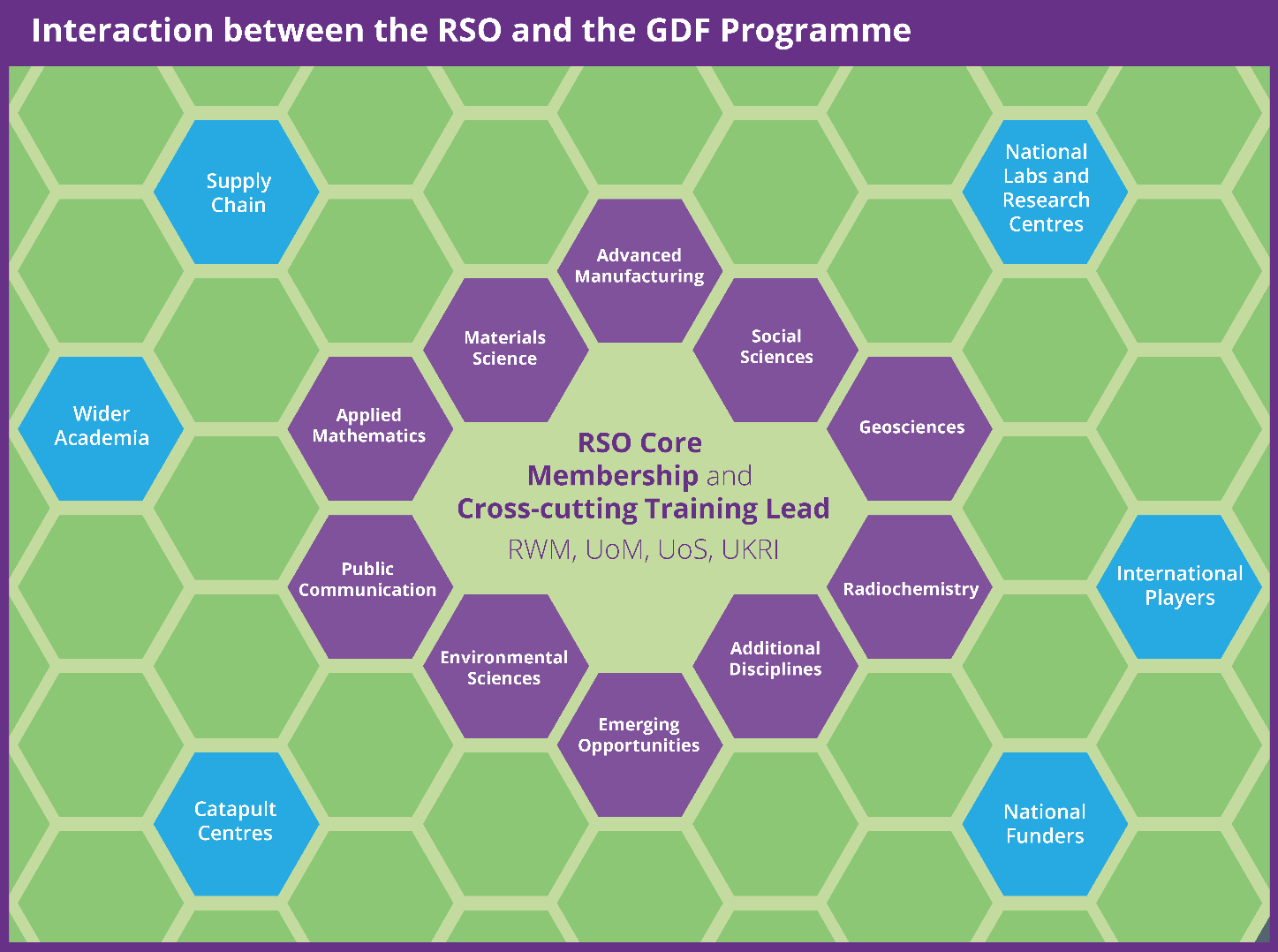 The RSO was launched in 2020 and has established a collaborative working dynamic between academic Discipline Leads, RWM Subject Matter Experts (SMEs) and the RSO Core Team leading to multiple calls for research funding. The discipline leads have proved invaluable for both their expertise and reach into the wider academic community in their respective fields. Since the establishment of the RSO, it has become clear that more academic input in engineering disciplines is required as this is fundamentally important to underpin implementation of a Geological Disposal Facility. We are therefore seeking to identify two new discipline leads in the engineering area covering: 1) Sub-surface engineering and 2) Geo-technical / Engineered Barriers areas. We are also advertising for an Environmental Science discipline lead as this position remains unfilled. These new discipline leads will work alongside those already identified for Geosciences, Radiochemistry, Materials Science, Advanced Manufacturing, Applied Social Sciences, and Advanced Mathematics (see Table 1 below). The Role. The Discipline Leads in “Sub-surface engineering”, “Geo-technical / Engineered Barriers” and “Environmental Science” will work within the RSO to deliver relevant research needs (both within discipline and multi-disciplinary). They will therefore have to engage with the wider academic, research and innovation communities (e.g. other universities, UKRI, Catapult Centres, National Nuclear Laboratory, BGS, STFC facilities and EU / international funders). Discipline Leads will work with RWM to develop a set of SMART objectives for their discipline. They will each work closely with a relevant RWM subject matter expert and the Core Team to assist the community in developing high quality, relevant research projects. Since the research programme will often overlap multiple disciplines, it is very important that the Discipline Leads function well as a team, and work effectively together (as illustrated in Figure 1 above).  The Person.  The Discipline Leads will be academic researchers who have a responsibility to understand RWM’s mission and research needs in the context of their discipline. They also need to understand their community and represent it within the RSO. The Discipline Lead will support and develop their community and demonstrate leadership in this role. They will lead the topic meetings, present the outcomes at the Programme Executive and, with support of the core team and their community, foster new proposals for the RWM-run funding competition. Appointees may be drawn from academia or industry and all levels of academic career will be considered.Arrangements. It is expected that the Discipline Lead role will require a commitment of around 6 days pa, and for this an honorarium will be offered. The costs of travel and subsistence incurred in connection with the role will also be covered. These roles will be administered via a letter of terms from The University of Manchester. Typically, appointment will be for 4 years subject to an annual review.Assessment. To apply for a Discipline Lead role, please complete the application form at the end of this document and send it, along with a  summary CV (2 pages max), to rso-gdf@manchester.ac.uk Please remember to indicate the reference number for the role you are applying for:RWMRSO/DL004/ENG1 – Sub-surface / Engineered Barriers RWMRSO/DL005/ENG2 – Geo-technical EngineeringRWMRSO/DL006/ENV – Environmental ScienceTo discuss this opportunity further, please contact Katherine Morris (Katherine.morris@manchester.ac.uk). Closing date: 14/06/2021As an equal opportunities employer we encourage applications from all sections of the community regardless of gender, ethnicity, disability, sexual orientation and transgender status.  All engagements are made on merit.  Table 1: RSO Discipline Leads and ScopeRWM RSO Discipline Lead Application FormTo apply for a Discipline Lead role, please complete the application form below and send it, along with a summary CV (2 pages max), to rso-gdf@manchester.ac.uk Summarise your professional knowledge, experience and network in the relevant discipline (200 words):Summarise your expertise in research leadership and management, relevant to the role (200 words):Describe how you would approach networking within the wider community and facilitating research, as part of the RSO team (200 words):Describe your track record of public and professional engagement, including that related to the GDF programme (200 words):What do you think are the key challenges for the GDF programme and how would you address these in your contribution to the role within the RSO going forward? (200 words).Requirements for the RWM RSO Discipline Leads and how we will assess your application:DisciplineLeadDiscipline ScopeGeoscienceKevin TaylorGeoscientific understanding is essential for building confidence in the long-term safety of a geological disposal facility (GDF) and for quantifying and managing the inevitable uncertainties that arise over the timescales associated with geological disposal.  Geoscience research involves integrated aspects of rock characterisation; hydrogeology, geochemical reactivity and modelling; geophysics; geomechanics and structural geologyRadiochemistryFrancis LivensUnderstanding the mobility of radionuclides under different conditions is an essential component of the GDF safety case. Radiochemistry research addresses the impact of chemical speciation on solubility and mobility of radionuclides and stable species, particularly on exchange between solid and fluid (solution and gas) phases through both experimental study and computational modelling.Materials ScienceClaire CorkhillMaterials science research underpins the safety case for radioactive waste disposal. It provides the basis for understanding the long-term behaviour of wastes and engineered barrier components within a GDF, to define a GDF source term. Research includes the evolution and interaction of the engineered near field components of a GDF, during the operational phase and following the sealing and closure of the facility.  It covers the wasteform, container and buffer or backfill, addressing individual and coupled thermal, hydrological, mechanical and chemical processes.  Advanced ManufacturingSteve JonesAdvanced manufacturing research is intrinsic to building sustainable waste management systems and to securing the necessary societal and environmental investments.  Research involves the development of cost-effective fabrication and construction technologies, and standardisation and automation that enhances product integrity and performance.Environmental ScienceTBADelivery of a GDF will require appropriate environmental permits, environmental impact assessments, habitats assessments and sustainability appraisals.  Environmental science research addresses the impact of a GDF on, and incorporation of disposed waste components in, the biogeochemical cycles which operate in the sub-surface and surface environments, across all relevant length and time scales to support these assessments.   Research is required to understand biogeochemical cycling in sub-surface and surface systems and all issues of biosphere evolution (including climate change) relevant to deep geological disposal.Applied MathematicsRobert ZimmermanRegulatory guidance requires a quantitative evaluation of the performance of a GDF during each of the transport, operational and post-closure phases.  The applied mathematics theme will explore the development and application of quantitative descriptions for the key features, events and processes which may impact the safety and operation of the GDF throughout its lifecycle.  It will complement existing RWM expertise in mathematical modelling and the quantification and management of uncertainties.        Applied Social ScienceAdrian BullThe provision of a geological disposal facility (GDF) relies on the consent of the host community.  The applied social science theme will explore all social and socio-economic aspects of delivering the GDF. It will also explore how public trust and confidence can be developed and sustained, to secure the necessary community consent.TrainingSarah HeathA GDF programme will require a secure supply of technical training across a wide range of disciplines. The Training Lead will coordinate training activities across the RSO portfolio, and integrate them into wider nuclear skills development activities.Sub-surface EngineeringTBAThe GDF will be a significant underground construction project involving state-of-the-art research on rock mechanics, geophysics for rock mass characterisation, borehole construction/monitoring, mining and underground construction.  Research will also require exploration in sustainability and maximising all aspects of underground space inclusive of infrastructure for transportation, utility systems, storage architecture and trenchless technologies.  Research on state-of-the-art site investigation techniques and novel, adaptive underground construction methods, will be key to its success. Geo-technical / Engineered Barriers TBAGeological barriers, engineered barriers, wasteforms and the interfaces between them are key components to any GDF safety case.  The drilling of boreholes, shafts, tunnels and vaults all create voids, surrounded by Excavation Disturbed Zones, which must be sealed with barrier materials (e.g. cement and bentonite).  Research to understand, and engineer, the spatial and temporal evolution of hydro-chemo-mechanical properties of each barrier material, as well as the transition zones and interfaces in-between, is crucial for understanding groundwater flow, saturation and long-term gas migration; a critical success factor in achieving the GDF’s safety case.Name:Organisation:Position:Contact email:Please indicate below [X] the reference number for the role you are applying for:Please indicate below [X] the reference number for the role you are applying for:Please indicate below [X] the reference number for the role you are applying for:   RWMRSO/DL004/ENG1 –  Sub-surface Engineering   RWMRSO/DL004/ENG1 –  Sub-surface Engineering                   [    ]   RWMRSO/DL005/ENG2 -  Geo-technical / Engineered Barriers   RWMRSO/DL005/ENG2 -  Geo-technical / Engineered Barriers                   [    ]   RWMRSO/DL006/ENV – Environmental Science   RWMRSO/DL006/ENV – Environmental Science                   [    ]RequirementAssessment questionEvidenceKnowledge of and profile in the relevant research discipline Summarise your professional knowledge, experience and network in the relevant discipline.Response / cover letterCVExpertise relevant to delivery of the role Summarise your expertise in research leadership and management, relevant to the role.Response / cover letterCVApproach to working in a team capacity How you would approach networking the wider community and facilitating research, as part of the RSO team?Response / cover letterTrack record of relevant public and professional engagementDescribe your track record of public and professional engagement, including that related to the GDF programme.Response / cover letterCVStrategic insight into the delivery of the GDF projectWhat are the key challenges for the GDF programme relevant to your discipline, and the role of the RSO going forward?Response / cover letter